GESTION DES EAUX PLUVIALES EN ZONE URBAINE1 – Pièces à fournir2 – Fiche support pour la rédaction de la notice explicativeOBJECTIFS DU PROJET :Présentation du projet et de ses objectifs en termes de gestion des rejets d’eaux de ruissellement dans les réseaux, d’utilisation des pluies courantes et d’économie d’eau potable.ÉLÉMENTS GÉNÉRAUX :Contexte généralDescription de l’opération dans laquelle s’inscrit le projet (réaménagement d’espaces publics, rénovation urbaine, travaux d’assainissement, sensibilisation à l’environnement, etc.), les usages visés et les types de surfaces collectéesContexte réglementairePrésentation des contraintes réglementaires : zonage pluvial, PLU, règlement d’assainissement, cartes communalesPrésentation de l’état d’avancement des procédures adaptées au projet : autorisations d’urbanisme (dont permis de construire), autorisation de déversement au réseau d’assainissement, conventions de rejet, avis de l’Agence régionale de la Santé (ARS) pour les projets sortant du champ de l’arrêté du 21 août 2008, etc.Dimensionnement de l’ouvragePrécisez les données pluviométriques et les méthodes retenues pour le dimensionnement de l’ouvrage : origine de la donnée pluviométrique (fournisseur, localisation de la station de mesure), types de données (cumuls annuels, mensuels, journaliers), méthode de dimensionnement du stockage, etc.SITUATION AVANT PROJET :Description de l’occupation du sol avant-projet (surfaces, activités, usages, …)Assainissement :  (unitaire / séparatif)Destination des eaux usées  :  (précisez la station d’épuration)Exutoire(s) des eaux de ruissellement du site :	réseau unitaire	réseau séparatif pluvial – précisez le milieu récepteur : 	milieu récepteur – précisez : Débit de rejet autorisé (précisez le cas échéant la période de retour de la pluie s’y rattachant) :  l/s/ha Description des sources de pollutions éventuelles présentes sur le site (entretien et matériaux de toitures) : En présence d’un dispositif de récupération d’eaux de pluie :Volumes annuels récupérés et utilisés  :  m3Types de surfaces collectées (toiture accessible, toiture inaccessible, autre – précisez le type)  : Superficie des surfaces collectées  :  m2Usages des eaux de pluies récupérées (arrosage, nettoyage, autre – précisez l’usage)  :  Volumes annuels non récupérés ou non utilisés et évacués vers des réseaux de collecte hors du site  :  m3En l’absence de récupération d’eaux de pluie :Volumes annuels ruisselés et collectés hors du site, lors de pluies courantes :  m3Remarque : le volume annuel ruisselé pour les pluies courantes peut être estimé selon la formule suivante :V ruisselé = surface active x 80% x moyenne de la pluviométrie annuelle locale (moyenne sur 5 ans minimum)SITUATION APRÈS PROJET :Description de l’occupation du sol après-projet (surfaces, activités, usages, etc.)Assainissement :  (unitaire / séparatif) Destination des eaux usées :  (précisez la station d’épuration)Exutoire(s) des eaux de ruissellement du site :	réseau unitaire	réseau séparatif pluvial – précisez le milieu récepteur : 	milieu récepteur – précisez : Débit de rejet d’eaux pluviales autorisé (en cas de rejet vers le réseau de la collectivité – précisez le cas échéant la période de retour de la pluie s’y attachant) :  l/s/haDescription des sources de pollutions éventuelles présentes sur le site (entretien et matériaux de toitures) Volume de stockage prévu pour la récupération d’eaux de pluie :  m3Types de surfaces collectées (toiture accessible, toiture inaccessible, autre – précisez le type) :  m3Superficie des surfaces collectées :  m2Usages des eaux de pluies récupérées (arrosage, nettoyage, autre – précisez l’usage) : Besoins annuels en eau (détaillez par type d’usage) : Exutoire des eaux du by-pass amont (le cas échéant) : Exutoire des eaux de trop-plein de cuve : Gestion des pluiesDes schémas explicatifs et des synoptiques illustrent le fonctionnement du site par temps de pluie (zones d’infiltration éventuelle de la surverse, axes et sens d’écoulement, points de rejet éventuel au réseau de la collectivité)RÉCEPTION DES TRAVAUX :Modalités de réception permettant de vérifier la bonne réalisation du dispositif de récupération des eaux pluvialesENTRETIEN ET MAINTENANCE DES OUVRAGES :Décrire les modalités d’entretien et de maintenance des ouvrages (qui, comment, quel coût ?)SUIVI DU FONCTIONNEMENT :Décrire les équipements ou modalités prévus pour suivre le fonctionnement du dispositif, après sa mise en service(par exemple compteurs permettant de suivre les consommations en eaux de pluie et en eaux potables sur l’installation de récupération d’eau de pluie)COÛT DES TRAVAUX (en €) :Précisez si :	 Montant en HT	 montant en TTC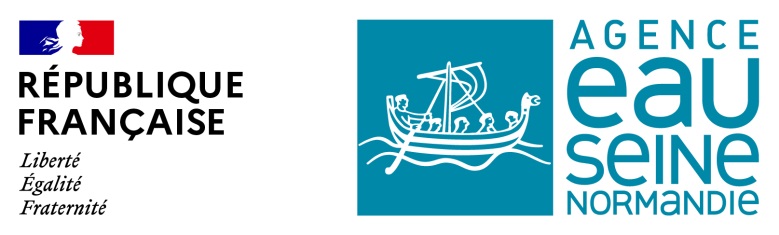 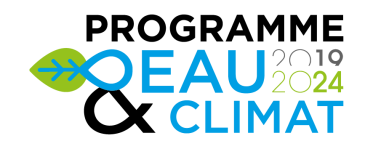 FICHE TECHNIQUERécupération d’eaux de pluieFICHE TECHNIQUERécupération d’eaux de pluieDocuments à fournirDocuments à fournirÉLÉMENTS ADMINISTRATIFSÉLÉMENTS ADMINISTRATIFSPlans de situation du projet et délimitation de son périmètre sur un fond de carteLe cas échéant : convention/contrat liant le maître d’ouvrage et le propriétaire, attributions du maître d’ouvrage sur ces terrains et les conditions de rétrocessions ÉLÉMENTS TECHNIQUESÉLÉMENTS TECHNIQUESPropositions techniques et financières des entreprises retenues (mémoire technique et devis définitifs détaillés)Plans et coupes détaillés côtés (longitudinales et transversales) des dispositifs de recueil, collecte, stockage et restitution des eaux pluvialesNotice explicative remplie selon le support ci-après sous format .doc ou .odtEntretien et gestion des ouvrages : documents attestant de la prise en compte des éléments requis par la réglementation et des démarches en cours dans le cadrage des prestations à assurer, des modalités d’intervention et de financementDocuments à tenir à dispositionDocuments à tenir à dispositionÉLÉMENTS ADMINISTRATIFSÉLÉMENTS ADMINISTRATIFSTous justificatifs des démarches administratives liées au projet (réalisées ou en cours) : déclaration en mairie, permis de construire, autorisation de raccordement, avis de l’Agence Régionale de la Santé (pour les projets sortant du champ de l’arrêté du 21 août 2008), etc.ÉLÉMENTS TECHNIQUESÉLÉMENTS TECHNIQUESLes études préalables du projet, par exemple :étude de faisabilité technique (évaluation des ressources et des besoins, identification de contraintes, .etc.) et économiques études d’incidences justifications du dimensionnement et de la conceptionplans côtés permettant d’illustrer la situation avant et après travaux Document(s) attestant de la prise en compte des éléments requis par l’arrêté du 21 août 2008 (notamment accès, signalisation, matériaux, filtres et grilles, disconnecteurs, robinets de vidange)Le CCTP du dossier de consultation des entreprisesEtudes préalablesMaîtrise d’œuvreDispositifs de récupération d’eaux pluvialesDispositifs d’infiltration/évapotranspiration des surversesRéception de travauxAutresTOTAL